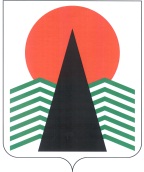 Муниципальное образование Нефтеюганский районГЛАВАНефтеюганского  района  ПОСТАНОВЛЕНИЕг.НефтеюганскОб утверждении Положения о сообщении лицами, замещающими должности муниципальной службы в органах местного самоуправления Нефтеюганского района, а также работниками организаций, в отношении которых муниципальное образование Нефтеюганский район выступает единственным учредителем, о получении подарка в связи с протокольными мероприятиями, служебными командировками и другими официальными мероприятиями, участие в которых связано с исполнением ими служебных (должностных) обязанностей, сдачи и оценки подарка, реализации (выкупа) и зачисления средств, вырученных от его реализацииВ соответствии с постановлением Правительства Российской Федерации от 09.01.2014 № 10 «О порядке сообщения отдельными категориями лиц о получении подарка в связи с протокольными мероприятиями, служебными командировками и другими официальными мероприятиями, участие в которых связано с исполнением ими служебных (должностных) обязанностей, сдачи и оценки подарка, реализации (выкупа) и зачисления средств, вырученных от его реализации» (с изменениями на 12.10.2015), постановлением Губернатора Ханты-Мансийского автономного округа – Югры от 18.02.2014 № 15 «Об утверждении Положения о сообщении лицами, замещающими государственные должности Ханты-Мансийского автономного округа – Югры, должности государственной гражданской службы Ханты-Мансийского автономного округа – Югры, а также работниками организаций, в отношении которых Ханты-Мансийский автономный округ – Югра выступает единственным учредителем, о получении подарка в связи с их должностным положением или исполнением ими служебных (должностных) обязанностей, сдаче и оценке подарка, реализации (выкупе) и зачислении средств, вырученных от его реализации» и подпунктом 23 пункта 4 статьи 34 Устава муниципального образования Нефтеюганский район п о с т а н о в л я ю:1.	Утвердить Положение о сообщении лицами, замещающими должности муниципальной службы в органах местного самоуправления Нефтеюганского района, а также работниками организаций, в отношении которых муниципальное образование Нефтеюганский район выступает единственным учредителем, о получении подарка в связи с протокольными мероприятиями, служебными командировками и другими официальными мероприятиями, участие в которых связано с исполнением ими служебных (должностных) обязанностей, сдачи и оценки подарка, реализации (выкупа) и зачисления средств, вырученных от его реализации согласно приложению.2.	Признать утратившим силу постановление Главы Нефтеюганского района от 03.12.2015 № 115-п-нпа «Об утверждении Положения о сообщении лицами, замещающими должности муниципальной службы в органах местного самоуправления Нефтеюганского района, а также работниками организаций, в отношении которых муниципальное образование Нефтеюганский район выступает единственным учредителем, о получении подарка в связи с протокольными мероприятиями, служебными командировками и другими официальными мероприятиями, участие в которых связано с их должностным положением или исполнением ими служебных (должностных) обязанностей, сдаче и оценке подарка, реализации (выкупе) и зачислении средств, вырученных от его реализации». 3.	Настоящее постановление вступает в силу после официального опубликования в газете «Югорское обозрение».Исполняющий обязанности Главы Нефтеюганского района						Ю.Ю.КопылецПриложение к постановлению Главы Нефтеюганского районаот   25.12.2015  №   125-п-нпа   .   Положение о сообщении лицами, замещающими должности муниципальной службы в органах местного самоуправления Нефтеюганского района, а также работниками организаций, в отношении которых муниципальное образование Нефтеюганский район выступает единственным учредителем, о получении подарка в связи с протокольными мероприятиями, служебными командировками и другими официальными мероприятиями, участие в которых связано с исполнением ими служебных (должностных) обязанностей, сдачи и оценки подарка, реализации (выкупа) и зачисления средств, вырученных от его реализации (далее – Положение)1.	Настоящее Положение определяет порядок сообщения лицами, замещающими должности муниципальной службы в органах местного самоуправления Нефтеюганского района, а также работниками организаций, в отношении которых муниципальное образование Нефтеюганский район выступает единственным учредителем, (далее соответственно – муниципальные служащие, работники) о получении подарка в связи с протокольными мероприятиями, служебными командировками и другими официальными мероприятиями, участие в которых связано с исполнением ими служебных (должностных) обязанностей, сдачи и оценки подарка, реализации (выкупа) и зачисления средств, вырученных от его реализации.2.	Для целей настоящего Положения используются следующие понятия:«подарок, полученный в связи с протокольными мероприятиями, служебными командировками и другими официальными мероприятиями» – подарок, полученный муниципальным служащим, работником от физических (юридических) лиц, которые осуществляют дарение исходя из должностного положения одаряемого или исполнения им служебных (должностных) обязанностей, за исключением канцелярских принадлежностей, которые в рамках протокольных мероприятий, служебных командировок и других официальных мероприятий предоставлены каждому участнику указанных мероприятий в целях исполнения им своих служебных (должностных) обязанностей, цветов и ценных подарков, которые вручены в качестве поощрения (награды);«получение подарка в связи с протокольными мероприятиями, служебными командировками и другими официальными мероприятиями, участие в которых связано с исполнением служебных (должностных) обязанностей» – получение муниципальным служащим, работником лично или через посредника от физических (юридических) лиц подарка в рамках осуществления деятельности, предусмотренной должностной инструкцией, а также в связи с исполнением служебных (должностных) обязанностей в случаях, установленных федеральными законами и иными нормативными актами, определяющими особенности правового положения и специфику профессиональной служебной и трудовой деятельности указанных лиц.3.	Муниципальные служащие, работники не вправе получать не предусмотренные законодательством Российской Федерации подарки от физических (юридических) лиц в связи с их должностным положением или исполнением ими служебных (должностных) обязанностей, за исключением подарков, полученных в связи с протокольными мероприятиями, служебными командировками и другими официальными мероприятиями, участие в которых связано с исполнением ими служебных (должностных) обязанностей.4.	Муниципальные служащие, работники обязаны в порядке, предусмотренном настоящим Положением, уведомлять обо всех случаях получения подарка в связи с протокольными мероприятиями, служебными командировками и другими официальными мероприятиями, участие в которых связано с исполнением ими служебных (должностных) обязанностей, орган местного самоуправления Нефтеюганского района или иную организацию, в которых указанные лица проходят муниципальную службу или осуществляют трудовую деятельность.5.	Уведомление о получении подарка в связи с протокольными мероприятиями, служебными командировками и другими официальными мероприятиями (далее - уведомление), составленное согласно приложению 1 к настоящему Положению, представляется не позднее 3 рабочих дней со дня получения подарка в уполномоченное структурное подразделение (уполномоченные орган или организацию) органа местного самоуправления Нефтеюганского района или организации, в которых указанные лица проходят муниципальную службу или осуществляют трудовую деятельность.К уведомлению прилагаются документы (при их наличии), подтверждающие стоимость подарка (кассовый чек, товарный чек, иной документ об оплате (приобретении) подарка).В случае если подарок получен во время служебной командировки, уведомление представляется не позднее 3 рабочих дней со дня возвращения лица, получившего подарок, из служебной командировки.При невозможности подачи уведомления в сроки, указанные в абзацах первом и втором настоящего пункта, по причине, не зависящей от муниципального служащего, работника оно представляется не позднее следующего дня после ее устранения.6.	Уведомление составляется в 2 экземплярах, один из которых возвращается лицу, представившему уведомление, с отметкой о регистрации, другой экземпляр направляется в комиссию по поступлению, выбытию, передаче муниципального имущества, материальных запасов, производственно-хозяйственного инвентаря, бланков строгой отчетности в органе местного самоуправления Нефтеюганского района или соответствующий коллегиальный орган, образованный в соответствии 
с законодательством о бухгалтерском учете (далее – комиссия или коллегиальный орган).7.	Подарок, стоимость которого подтверждается документами и превышает 3 тыс. рублей либо стоимость которого получившим его муниципальному служащему, работнику неизвестна, сдается ответственному лицу уполномоченного структурного подразделения (уполномоченных органа или организации), которое принимает его на хранение по акту приема-передачи не позднее 5 рабочих дней со дня регистрации уведомления в соответствующем журнале регистрации.8.	До передачи подарка по акту приема-передачи ответственность в соответствии с законодательством Российской Федерации за утрату или повреждение подарка несет лицо, получившее подарок.9.	В целях принятия к бухгалтерскому учету подарка в порядке, установленном законодательством Российской Федерации, определение его стоимости проводится на основе рыночной цены, действующей на дату принятия к учету подарка, или цены на аналогичную материальную ценность в сопоставимых условиях с привлечением при необходимости комиссии или коллегиального органа. Сведения о рыночной цене подтверждаются документально, а при невозможности документального подтверждения - экспертным путем. Подарок возвращается сдавшему его лицу по акту приема-передачи в случае, если его стоимость не превышает 3 тыс. рублей.10.	Уполномоченное структурное подразделение (уполномоченные орган или организация) обеспечивает включение в установленном порядке принятого к бухгалтерскому учету подарка, стоимость которого превышает 3 тыс. рублей, в реестр муниципального имущества Нефтеюганского района. 11.	Муниципальный служащий, работник, сдавший подарок, может его выкупить, направив на имя представителя нанимателя (работодателя) соответствующее заявление не позднее двух месяцев со дня сдачи подарка.12.	Уполномоченное структурное подразделение (уполномоченные орган или организация) в течение 3 месяцев со дня поступления заявления, указанного в пункте 11 настоящего Положения, организует оценку стоимости подарка для реализации (выкупа) и уведомляет в письменной форме лицо, подавшее заявление, о результатах оценки, после чего в течение месяца заявитель выкупает подарок по установленной в результате оценки стоимости или отказывается от выкупа.13.	Подарок, в отношении которого не поступило заявление, указанное в пункте 11 настоящего Положения, может использоваться органом местного самоуправления Нефтеюганского района, организацией с учетом заключения комиссии или коллегиального органа о целесообразности использования подарка для обеспечения деятельности органов местного самоуправления Нефтеюганского района, либо о целесообразности передачи подарка в оперативное управление органам местного самоуправления муниципального образования Нефтеюганский район, муниципальным учреждениям, или в хозяйственное ведение муниципальным предприятиям. 14.	В случае нецелесообразности использования подарка руководителем органа местного самоуправления Нефтеюганского района, организации принимается решение о реализации подарка и проведении оценки его стоимости для реализации (выкупа), осуществляемой уполномоченными органом посредством проведения торгов в порядке, предусмотренном законодательством Российской Федерации.15.	Оценка стоимости подарка для реализации (выкупа), предусмотренная пунктами 12 и 14 настоящего Положения, осуществляется субъектами оценочной деятельности в соответствии с законодательством Российской Федерации об оценочной деятельности.16.	В случае если подарок не выкуплен или не реализован, руководителем органа местного самоуправления Нефтеюганского района, организации принимается решение о повторной реализации подарка, либо о его безвозмездной передаче на баланс благотворительной организации, либо о его уничтожении в соответствии с законодательством Российской Федерации.17.	Средства, вырученные от реализации (выкупа) подарка, зачисляются в доход бюджета Нефтеюганского района в порядке, установленном бюджетным законодательством Российской Федерации.Приложение 1к Положению о сообщении лицами, замещающими должности муниципальной службы в органах местного самоуправления Нефтеюганского района, а также работниками организаций, в отношении которых муниципальное образование Нефтеюганский район выступает единственным учредителем,, о получении подарка в связи с протокольными мероприятиями, служебными командировками и другими официальными мероприятиями, участие в которых связано с исполнением ими служебных (должностных) обязанностей, сдачи и оценки подарка, реализации (выкупа) и зачисления средств, вырученных от его реализацииУВЕДОМЛЕНИЕ О  ПОЛУЧЕНИИ ПОДАРКА __________________________________________(наименование органа местного самоуправления Нефтеюганского района, его структурного подразделения или организации)__________________________________________от ________________________________________(Ф.И.О., занимаемая должность)__________________________________________Уведомление о получении подарка от «___»______________20__г. №___Извещаю о получении _________________________________________________(дата получения)подарка (ов) на __________________________________________________________(наименование протокольного мероприятия,служебной командировки, другого официального мероприятия,место и дата проведения)Приложение: _______________________________________________ на _____ листах                                           (наименование документа)Лицо, представившее уведомление     ___________          ________________________                                                                                     (подпись)          (расшифровка подписи)"__" _________ 20__ г.Лицо, принявшее  уведомление     ___________                ________________________                                                                           (подпись)          (расшифровка подписи)"__" _________ 20__ г.Регистрационный номер в журнале регистрации уведомлений ___________________"___" ________ 20__ г._________________________* Заполняется при наличии документов, подтверждающих стоимость подарка.Приложение 2 к Положению о сообщении лицами, замещающими должности муниципальной службы в органах местного самоуправления Нефтеюганского района, а также работниками организаций, в отношении которых муниципальное образование Нефтеюганский район выступает единственным учредителем, о получении подарка с протокольными мероприятиями, служебными командировками и другими официальными мероприятиями, участие в которых связано с  исполнением ими служебных (должностных) обязанностей, сдачи и оценки подарка, реализации (выкупа) и зачисления средств, вырученных от его реализацииЖУРНАЛрегистрации уведомлений о получении подарков*   графа 8 заполняется при наличии документов, подтверждающих стоимость подарков** графа 9 заполняется при принятии подарка на ответственное хранениеПриложение 3 к Положению о сообщении лицами, замещающими должности муниципальной службы в органах местного самоуправления  Нефтеюганского района, а также работниками организаций, в отношении которых муниципальное образование Нефтеюганский район выступает единственным учредителем, о получении подарка в связи с протокольными мероприятиями, служебными командировками и другими официальными мероприятиями, участие в которых связано с исполнением ими служебных (должностных) обязанностей, сдачи и оценки подарка, реализации (выкупа) и зачисления средств, вырученных от его реализации АКТ №_____приема-передачи подарка «___»____________________ 20__годаМы, нижеподписавшиеся, составили настоящий акт о том, что ___________________________________________________________ сдал (принял),   (Ф.И.О., замещаемая должность)________________________________________________ принял (передал) подарок:(Ф.И.О., ответственного лица, занимаемая должность)Принял (передал)                                                 Сдал (принял)________    ____________________                       ________        ____________________  (подпись)            (расшифровка подписи)                                        (подпись)                   (расшифровка подписи)Принято к учету  ___________________________________________________________                               (наименование органа местного самоуправления, организации)Исполнитель ________   ____________________       «___»___________ 20__г.                                                      (подпись)            (расшифровка подписи)25.12.2015   №   125-п-нпа   .Наименование подаркаХарактеристика подарка, его описаниеКоличество предметовСтоимостьв рублях *1.2.3.ИтогоУведомление Уведомление Ф.И.О., замещаемая должностьДата и обстоятельства даренияХарактеристика подаркаХарактеристика подаркаХарактеристика подаркаХарактеристика подаркаМесто хранения**номердатаФ.И.О., замещаемая должностьДата и обстоятельства дарениянаименованиеописаниеколичество предметовстоимость*Место хранения**123456789Наименование подаркаХарактеристика подарка, его описаниеКоличество предметовСтоимость в рублях*